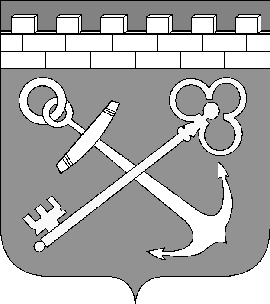 КОМИТЕТ ЦИФРОВОГО РАЗВИТИЯЛЕНИНГРАДСКОЙ ОБЛАСТИПРИКАЗот ___ апреля 2019 года                                                                                          № ___Об утверждении порядка проведения антикоррупционной экспертизы нормативных правовых актов Комитета цифрового развития Ленинградской области и проектов нормативных правовых актов Комитета цифрового развития Ленинградской области и признании утратившим силу приказа Комитета по связи и информатизации Ленинградской области от 10 апреля 2018 года № 3В целях приведения правовых актов Комитета цифрового развития Ленинградской области в соответствие действующим нормативным правовым актам Ленинградской областип р и к а з ы в а ю:1. Утвердить порядок проведения антикоррупционной экспертизы нормативных правовых актов Комитета цифрового развития Ленинградской области и проектов нормативных правовых актов Комитета цифрового развития Ленинградской области в редакции согласно приложению 1 к настоящему приказу.2. Признать утратившим силу приказ Комитета по связи и информатизации Ленинградской области от 10 апреля 2018 года № 3 «Об утверждении порядка проведения антикоррупционной экспертизы нормативных правовых актов Комитета по связи и информатизации Ленинградской области и проектов нормативных правовых актов Комитета по связи и информатизации Ленинградской области и признании утратившим силу приказа Комитета по связи и информатизации  Ленинградской области от 08 июля 2016 года № 12».3. Контроль за исполнением приказа оставляю за собой.ПредседательКомитета цифрового развитияЛенинградской области                                                                              В.А. Кузнецова Приложение 1УТВЕРЖДЕНОприказом Комитета цифрового развития Ленинградской областиот _______________ №_______Порядок проведения антикоррупционной экспертизы нормативных правовых актов Комитета цифрового развития Ленинградской области и проектов нормативных правовых актов Комитета цифрового развития
Ленинградской области1. Общие положения1.1. Настоящий Порядок в соответствии с Федеральным законом от 17 июля 2009 года № 172-ФЗ «Об антикоррупционной экспертизе нормативных правовых актов и проектов нормативных правовых актов» регулирует проведение антикоррупционной экспертизы приказов Комитета цифрового развития Ленинградской области (далее - комитет) и проектов приказов комитета в целях выявления коррупциогенных факторов и их последующего устранения, а также процедуру подготовки экспертных заключений по результатам антикоррупционной экспертизы приказов комитета и проектов приказов комитета.1.2. В целях настоящего Положения применяются следующие понятия:антикоррупционная экспертиза - экспертное исследование с целью выявления в приказах комитета и проектах приказов комитета коррупциогенных факторов и их последующего устранения;экспертное заключение – экспертное заключение по результатам антикоррупционной экспертизы приказа комитета или проекта приказа комитета;Методика - Методика проведения антикоррупционной экспертизы нормативных правовых актов и проектов нормативных правовых актов, утвержденная постановлением Правительства Российской Федерации от 26 февраля2010 года № 96 «Об антикоррупционной экспертизе нормативных правовых актови проектов нормативных правовых актов»;объекты антикоррупционной экспертизы - приказы комитета и проекты приказов комитета, являющиеся предметом экспертного исследования при проведении антикоррупционной экспертизы;сеть Интернет — информационно-телекоммуникационная сеть «Интернет».2. Порядок проведения антикоррупционной экспертизыпроектов приказов комитета2.1. Антикоррупционная экспертиза проектов приказов комитета проводитсяпри осуществлении их правовой (юридической) экспертизы в соответствии с Методикой.2.2. Антикоррупционная экспертиза проектов приказов комитета проводитсягосударственным гражданским служащим, в должностные обязанности котороговходит правовое (юридическое) сопровождение деятельности комитета, или инымгосударственным гражданским служащим, назначенным председателем комитета.2.3. Срок проведения антикоррупционной экспертизы проектов приказов комитета составляет не более пяти дней.2.4. По результатам проведения антикоррупционной экспертизы проектов приказов комитета государственный гражданский служащий, в должностные обязанности которого входит правовое (юридическое) сопровождение деятельностикомитета, или иной государственный гражданский служащий, назначенный председателем комитета, подготавливает экспертное заключение, которое должно содержать следующие сведения:дата подготовки экспертного заключения;наименование проекта приказа комитета, прошедшего антикоррупционнуюэкспертизу;положения проекта приказа комитета, содержащие коррупциогенные факторы(в случае выявления);предложения о способах устранения выявленных в проекте приказа комитетаположений, содержащих коррупциогенные факторы (в случае выявления).В экспертном заключении могут быть отражены возможные негативные последствия сохранения в проекте приказа комитета положений, содержащих коррупциогенные факторы, а также выявленные при проведении антикоррупционной экспертизы положения, которые не относятся к коррупциогенным факторам, но могут способствовать созданию условий для проявления коррупции.2.5. Экспертное заключение подписывается председателем комитета.2.6. Положения проекта приказа комитета, содержащие коррупциогенные факторы, а также положения, способствующие созданию условий для проявления коррупции, выявленные при проведении антикоррупционной экспертизы, устраняются разработчиком проекта приказа комитета на стадии его доработки.3. Порядок проведения антикоррупционной экспертизыприказов комитета3.1. Антикоррупционная экспертиза приказов комитета проводится по поручению председателя комитета государственным гражданским служащим, в должностные обязанности которого входит правовое (юридическое) сопровождение деятельности комитета, или иным государственным гражданским служащим, назначенным председателем комитета, при  проведении их правовой (юридической) экспертизы и мониторинге их применения в соответствии с Методикой.3.2. По результатам проведения антикоррупционной экспертизы приказа комитета государственный гражданский служащий, в должностные обязанности которого входит правовое (юридическое) сопровождение деятельности комитета, или иной государственный гражданский служащий, назначенный председателем комитета, подготавливает экспертное заключение, содержащее следующие сведения:дата подготовки экспертного заключения;дата принятия (издания), номер, наименование приказа комитета, являющегося объектом антикоррупционной экспертизы;положения приказа комитета, содержащие коррупциогенные факторы (в случае выявления);предложения о способах устранения выявленных в приказе комитета положений, содержащих коррупциогенные факторы (в случае выявления).В экспертном заключении могут быть отражены возможные негативные последствия сохранения в приказе комитета положений, содержащих коррупциогенные факторы, а также выявленные при проведении антикоррупционной экспертизы положения, которые не относятся к коррупциогенным факторам, но могут способствовать созданию условий для проявления коррупции.3.3. Экспертное заключение подписывается председателем комитета.Положения приказа комитета, содержащие коррупциогенные факторы, а также положения, способствующие созданию условий для проявления коррупции, выявленные при проведении антикоррупционной экспертизы, подлежат устранению разработчиком приказа, а при его отсутствии - иным государственным гражданским служащим, назначенным председателем комитета.3.4. В случае если в структуре органов исполнительной власти Ленинградской области отсутствует орган исполнительной власти Ленинградской области, в отношении приказа которого проводится антикоррупционная экспертиза, предусмотренные настоящим разделом действия выполняются органом исполнительной власти Ленинградской области, осуществляющим государственное управление и реализацию полномочий и функций Ленинградской области в соответствующей сфере.4. Независимая антикоррупционная экспертизаприказов комитета и проектов приказов комитета4.1. В целях обеспечения проведения независимой антикоррупционной экспертизы проекта приказа комитет организует его размещение на странице комитета на официальном интернет-портале Администрации Ленинградской области в сети Интернет в течение рабочего дня, соответствующего дню направления проекта приказа комитета на согласование, с указанием адреса электронной почты для направления заключений, а также даты начала и даты окончания приема заключений по результатам независимой антикоррупционной экспертизы. Срок, на который проект приказа комитета размещается в сети Интернет, не может составлять менее семи дней.4.2. Прием и рассмотрение заключений, составленных независимыми экспертами, проводившими независимую антикоррупционную экспертизу, осуществляет государственный гражданский служащий, в должностные обязанности которого входит правовое (юридическое) сопровождение деятельности комитета, или иной государственный гражданский служащий, назначенный председателем комитета, а в случае отсутствия таковых - орган исполнительной власти Ленинградской области, осуществляющий государственное управление и реализацию полномочий и функций Ленинградской области в соответствующей сфере.4.3. По результатам рассмотрения составленного независимым экспертом заключения независимому эксперту направляется мотивированный ответ, за исключением случаев, когда в заключении отсутствуют предложения о способе устранения выявленных коррупциогенных факторов.5. Учет результатов антикоррупционной экспертизы приказов комитета и проектов приказов комитета5.1. С целью организации учета результатов антикоррупционной экспертизы приказов комитета и проектов приказов комитета комитет направляет в комитет правового обеспечения Ленинградской области соответствующие отчеты:промежуточный (полугодовой) отчет – до 5 июля текущего года;итоговый отчет – до 15 января года, следующего за отчетным.Отчеты формируются по форме согласно приложению к настоящему Примерному порядку.Приложениек порядку...(Форма)________________________________________ отчет(промежуточный/итоговый)____________________________________________________________(наименование органа исполнительной власти Ленинградской области)о результатах антикоррупционной экспертизы приказови проектов приказов в 20__ годуРезультаты проведенных антикоррупционных экспертизпроектов приказовПеречень проведенных антикоррупционных экспертиз приказовРезультаты независимой антикоррупционной экспертизыпроектов приказов <3>Результаты независимой антикоррупционной экспертизыприказов <3>Примечания:<1> Наименования коррупциогенных факторов приводятся в соответствии с Методикой проведения антикоррупционной экспертизы нормативных правовых актов и проектов нормативных правовых актов, утвержденной постановлением Правительства Российской Федерации от 26 февраля 2010 года N 96 "Об антикоррупционной экспертизе нормативных правовых актов и проектов нормативных правовых актов".<2> В случае если в проекте приказа выявлены коррупциогенные факторы, указываются наименование соответствующего проекта приказа и дата подготовки экспертного заключения.<3> Заполняется при условии поступления в отчетном году в орган исполнительной власти Ленинградской области соответствующих заключений независимых экспертов.<4> Прилагаются копии заключений.<5> Прилагаются копии ответов независимым экспертам.Количество проектов приказов, прошедших экспертизуВыявленные коррупциогенные факторы <1>, их количествоИнформация об устранении коррупциогенных факторовДополнительная информация <2>N п/пНаименование приказа, прошедшего экспертизу, дата издания и номерДата подготовки экспертного заключенияВыявленные коррупциогенные факторы <1>Информация об устранении коррупциогенных факторовN п/пНаименование проекта приказа, размещенного для проведения независимой антикоррупционной экспертизыРеквизиты поступившего заключения (дата, номер, кем составлено) <4>Выявленные независимым экспертом коррупциогенные факторы <1>Информация о результатах рассмотрения заключения, в том числе о направлении ответа эксперту <5>N п/пНаименование приказа, подвергшегося независимой антикоррупционной экспертизе, дата издания и номерРеквизиты поступившего заключения (дата, номер, кем составлено) <4>Выявленные независимым экспертом коррупциогенные факторы <1>Информация о результатах рассмотрения заключения, в том числе о направлении ответа эксперту <5>